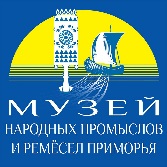 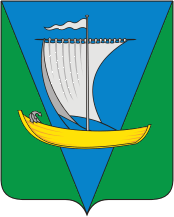 Управление культуры МО «Приморский муниципальный район»Муниципальное бюджетное учреждение «Музей народных промыслов и ремесел Приморья»ИНФОРМАЦИОННОЕ ПИСЬМОII малые БЕЛОМОРСКИЕ ЧТЕНИЯУважаемые учащиеся и преподаватели школ, гимназий, лицеев!Муниципальное бюджетное учреждение «Музей народных промыслов и ремесел Приморья» приглашает вас принять активное участие в II малых БЕЛОМОРСКИХ ЧТЕНИЯХ, посвященных 75-летию Победы в Великой Отечественной войне. Чтения проводятся в целях вовлечения школьников в исследовательскую деятельность в разных областях музейного дела, искусства, культуры; развития у обучающихся интереса к исследовательской деятельности, навыков исследовательской, проектной, аналитической и экспериментальной работы; создания необходимых условий для поддержки одаренных детей.Участники чтений: учащиеся 2-11 классов общеобразовательных организаций, лицеев, гимназий, учреждений дополнительного образования, колледжа. Чтения разделены на следующие возрастные подкатегории – категория «КИНДЕР» (2-4 класс); категория «ЮНИОР» (5-8 класс); категория «ЗНАТОК» (9-11 класс, учащиеся колледжа или иного средне - специального учебного заведения).Сроки проведения чтений: 15-16 мая 2020 годаМесто проведения: МБУ «Музей народных промыслов и ремесел Приморья», Архангельская область, Приморский район п. Уемский ул. Заводская, 7Условия проведения чтений:Чтения предполагают очное и заочное участие;Участие в чтениях может быть как коллективное (не более 3-х человек), так и индивидуальное. Участники чтений представляют работы по следующим направлениям:«Чтоб не забылась та война»;«Поморское мореходство и судостроение»;«Экспонат: вчера, сегодня, завтра»Требования к исследовательским работам (см. Приложение № 1).Всем участникам чтений и руководителям выдаются сертификаты участия. Лучшие и наиболее интересные научные доклады будут опубликованы в сборнике МБУ «Музей народных промыслов и ремесел Приморья».Желающим принять участие в чтениях необходимо до 20 апреля 2019 года направить в электронном виде на адрес promysly_prim@mail.ru c пометой «малые Беломорские чтения –II»:Заявку на участие в Чтениях (см. Приложение № 2);Текст работы с приложениями; Согласие на обработку персональных данных (см. Приложение № 3)За дополнительной информацией и вопросам обращайтесь по адресу: e-mail: promysly_prim@mail.ruлибо по контактному номеру – (88182)602806, 89523019934, модератор чтений – Горшков Олег Евгеньевич. Приложение №1Требования к оформлению исследовательских работ:материалы предоставляются в двух версиях: печатной и электронной;объём работы не должен превышать 15-20 страниц;материалы, предоставляемые в электронном варианте, записываются на диске CD-R или CD-RW;текст печатается в формате doc, в редакторе Word; шрифт Times New Roman, размер шрифта 14, полуторный интервал; поля: слева – 3 см, справа – 1 см, сверху – 2 см, снизу – 2 см; нумерация страниц внизу, по центру листа. 	Исследовательская работа включает в себя: титульный лист с указанием: наименования и адреса образовательного учреждения, телефон, название работы, номинацию и выбранную тему представленной работы, фамилию, имя, возраст, контактные координаты участника, ФИО научного руководителя;оглавление;введение, в котором необходимо сформулировать проблематику; цель и задачи работы;обосновать её актуальность; провести краткий обзор литературных источников по проблеме исследования; указать место и сроки проведения исследования;дать характеристику предмета исследования; основное содержание работы; результаты; выводы (краткие ответы на вопросы, поставленные в задачах); заключение; список источников и использованной литературы;приложения, в которых фиксируются все дополнительные материалы к работе (рисунки, диаграммы, схемы, таблицы, карты, фотографии и т.д.).Оргкомитет конференции оставляет за собой право предварительного отбора работ согласно соответствию Требованиям по оформлению научно-исследовательских работ.   Приложение № 2 Заявкаучастника II малых БЕЛОМОРСКИХ ЧТЕНИЙ,посвященных 75-летию Победы в  Великой Отечественной войне.Приложение № 3 РАЗРЕШЕНИЕ на обработку персональных данныхЯ, __________________________________________________________________ (Фамилия, имя, отчество участника или законного представителя ребёнка) __________________________________________________________________ (Фамилия, имя, отчество ребёнка) даю согласие на обработку моих конкурсных материалов/материалов моего ребенка (видеоролики, исследовательские, проектные работы, фотоматериалы и т.д.), а также на обработку моих персональных данных/данных моего ребенка. 	Соглашаюсь с тем, что представленные материалы могут быть использованы организаторами чтений для размещения в различных изданиях, на официальном сайте МБУ «Музей народных промыслов и ремесел Приморья», иных источниках без дополнительного согласия и без уплаты какого-либо вознаграждения.	Соглашаюсь с тем, что представленные персональные данные, а именно фамилия, имя, отчество, возраст, образовательное заведение, могут быть использованы организаторами чтений для размещения в различных изданиях, на официальном сайте МБУ «Музей народных промыслов и ремесел Приморья», иных источниках. 	Согласие действительно с даты заполнения настоящего разрешения. Настоящее разрешение может быть отозвано в любой момент на основании письменного заявления_______________________________________________________________________(подпись, фамилия, инициалы участника/законного представителя)"_____" ____________20___ г.I. Информация об участникеI. Информация об участникеФамилия, имя, отчество Школа, класс Категория в Чтениях(категория «КИНДЕР» (2-4 класс); категория «ЮНИОР» (5-8 класс); категория «ЗНАТОК» (9-11 класс, колледж, иные средне - специальные учебные заведения)e-mail Контактный телефон (ученики младших классов – контактный телефон родителя или законного представителя, ФИО родителя/законного представителя) II. Данные о научном руководителеII. Данные о научном руководителеФамилия, имя, отчество Место работы (школа, ВУЗ) ДолжностьЗванияУченая степень (если имеется) III. Информация о форме участия и представленной работе III. Информация о форме участия и представленной работе Форма участия: очная (выступление с докладом, стендовый доклад); заочное Название секции Название доклада (статьи) Наличие презентации (необходимость использования проектора): да/нет 